              КАРАР                                                                                 РЕШЕНИЕО внесении изменений в Прогнозный план (программы)) приватизации муниципального имущества Сельского поселения Нижнеташлинский сельсовет Муниципального района Шаранский район от 26.03.2020 г 8/ 63.В целях реализации Закона Российской Федерации от  21 декабря 2001 года     № 178-ФЗ "О приватизации  государственного и муниципального имущества "эффективного управления муниципальным имуществом и формирования доходов бюджета Совет сельского поселения Нижнеташлинский сельсовет Муниципального  района Шаранский район Республики Башкортостан решил:      1. Раздел 1 изложить в новой редакции:      Целью Прогнозного плана (программа) приватизации муниципального имущества сельского поселения Нижнеташлинский сельсовет Муниципального района Шаранский район  Республики Башкортостан на 2020 год (далее - программа приватизации) является максимальный вклад приватизации в повышение темпов роста и эффективности экономики сельского поселения Нижнеташлинский сельсовет муниципального района Шаранский район.Основными задачами программы приватизации являются:осуществление приватизации муниципального имущества сельского поселения Нижнеташлинский сельсовет Муниципального района Шаранский район, которое не используется для обеспечения функций и задач муниципального района;формирование доходов бюджета сельского поселения Нижнеташлинский сельсовет муниципального района;стимулирование привлечения инвестиций в реальный сектор экономики сельского поселения Нижнеташлинский сельсовет муниципального района.К приватизации предлагается 6 объектов недвижимого имущества с земельным участком единым лотом.Исходя из прогноза социально-экономического развития сельского поселения на среднесрочную перспективу и оценки прогнозируемой стоимости предлагаемых к приватизации объектов в 2020 году, сумма ожидаемых поступлений в бюджет сельского поселения Нижнеташлинский сельсовет муниципального района  доходов от приватизации муниципального имущества сельского поселения Нижнеташлинский сельсовет муниципального района Шаранский район Республики Башкортостан планируется  в размере   4.74  млн. рублей.       2. Раздел 2 Прогнозного план (программы) приватизации муниципального имущества сельского поселения Нижнеташлинский сельсовет муниципального района Шаранский район  Республики Башкортостан на 2017 год, утвержденного решением Совета сельского поселения Нижнеташлинский сельсовет Муниципального  района Шаранский район Республики Башкортостан от 26 марта 2020года №8/63  изложить в новой редакции:Раздел 2 Муниципальное имущество сельского поселения Нижнеташлинский сельсовет Муниципального района Шаранский район Республики Башкортостан,  приватизация которого планируется в 2020 году  2.Настоящее решение вступает в силу со дня обнародования на информационном стенде Совета сельского поселения Нижнеташлинский сельсовет Муниципального  района Шаранский район Республики Башкортостан и размещения в сети общего доступа «Интернет» на официальном сайте Совета сельского поселения Нижнеташлинский сельсовет Муниципального  района Шаранский район Республики Башкортостан ( ntashly.ru)   3. Контроль за выполнением настоящего решения возложить на постоянную комиссию Совета сельского поселения Нижнеташлинский сельсовет муниципального района по бюджету, налогам и вопросам собственности.      Глава сельского поселения  Нижнеташлинский сельсовет  муниципального района Шаранский район  Республики Башкортостан                                                Гарифуллина Г.С.с. Нижние Ташлы«18 » июня 2020 г.№ 10/77БАШОРТОСТАН  РЕСПУБЛИКАҺЫШАРАН РАЙОНЫ МУНИЦИПАЛЬ РАЙОНЫНЫҢТУБӘНГЕ ТАШЛЫ АУЫЛ СОВЕТЫАУЫЛ   БИЛӘМӘҺЕ СОВЕТЫТүбәнге Ташлы ауылы, Победа урамы,20 йорттел.(34769) 2-51-49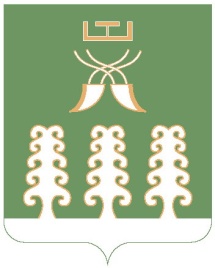 РЕСПУБЛИКА БАШКОРТОСТАНМУНИЦИПАЛЬНЫЙ РАЙОНШАРАНСКИЙ РАЙОНСОВЕТ СЕЛЬСКОГО ПОСЕЛЕНИЯНИЖНЕТАШЛИНСКИЙ СЕЛЬСОВЕТс. Нижние Ташлы, ул. Победы, дом 20тел.(34769) 2-51-49№ п/пНаименование объекта, площадь, кадастровый номер Адрес местонахождениянежилое здание, 74 кв.м., кадастровый номер 02:53:010201:269РБ, Шаранский район, с. Верхние Ташлы, ул. 70-летия Башкирии, д.36Б строение 5нежилое здание, 36 кв.м. кадастровый номер 02:53:010201:265РБ, Шаранский район, с. Верхние Ташлы, ул. 70-летия Башкирии, д.36Б строение 4нежилое здание, 840 кв.м., кадастровый номер 02:53:010201:266РБ, Шаранский район, с. Верхние Ташлы, ул. 70-летия Башкирии, д.36Б строение 2нежилое здание, 856 кв.м,   кадастровый номер 02:53:010201:264РБ, Шаранский район, с. Верхние Ташлы, ул. 70-летия Башкирии, д.36Б строение 1нежилое здание, 831 кв.м., кадастровый номер 02:53:010201:270РБ, Шаранский район, с. Верхние Ташлы, ул. 70-летия Башкирии, д.36Б строение 3Земельный участок, 14257 кв.м., кадастровый номер 02:53:010201:259РБ, Шаранский район, с. Верхние Ташлы, ул. 70-летия Башкирии, д.36БКосилка Роторная LISICKIZ-178РБ, Шаранский район, с. Верхние Ташлы,, ул. Победы, д. 20